niveau TBG ; PHRASES IMPORTANTES 4; 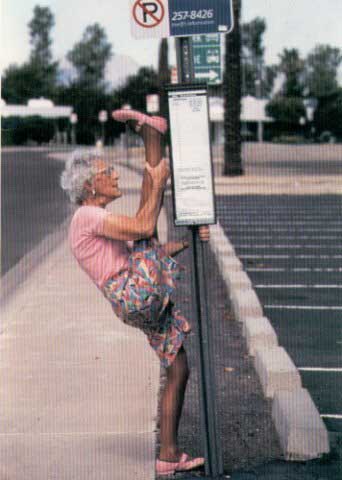 Barthélémy THIMONNIERglosor.euBarthélémy THIMONNIER (1793-1859) 
inventa la première Machine à Coudre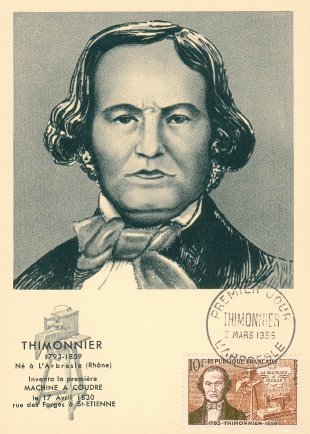 jag skulle vilja ha nyckel 35 tackje voudrais la clé 35 s’il vous plaîtgodkvällbonsoirgod nattbonne nuitrum 45 tackchambre 45 s’il vous plaîtjag är tröttje suis fatiguéjag har sovit braj’ai bien dormiär ni trött ?vous êtes fatigué ?vad har ni gjort ?qu’est-ce que vous avez fait ?vad ska ni göra ?qu’est-ce que vous allez faire ?se upp !attention !gå lugnt/försiktigt !marchez doucement !trappan är bakom erl’escalier est derrière vousgör inget oväsenne faites pas de bruitman hör allton entend toutlämna nyckeln är ni snälllaissez la clé s’il vous plaîthar ni nyckeln tack ?vous avez la clé s’il vous plaît ?glöm inte nyckeln !n’oubliez pas la clé !man måste lämna in (ge) nyckelnil faut donner/laisser/rendre la cléjag skulle vilja ringaje voudrais téléphonerlinjen tackla ligne s’il vous plaîtslå nollancomposez le zérohar ni dricka tack ?vous avez des boissons s’il vous plaît ?har ni sovit gott ?vous avez bien dormi ?det är på 5 :e våningenc’est au cinquième étageär allt bra ?tout va bien ?det fattas ingenting ?il ne manque rien ?det saknas en handdukil manque une serviettejag har förlorat nyckelnj’ai perdu la cléär det någon på rum 36 ?il y a quelqu’un dans la chambre 36 ?ha en trevlig dag !bonne journée !